הפקולטה לביולוגיהחברי הסגל האקדמילימודי הסמכהתואר ראשון  בביולוגיהתכנית הלימודים ל"תואר ראשון (בוגר בביולוגיה)" היא תכנית תלת שנתית המקנה בסיס עמוק ורחב לכלל תחומי הביולוגיה העכשווית. התכנית בנויה משלושה נדבכים – הראשון, בסיס חזק מאוד במדעים המדויקים (מתמטיקה, פיזיקה וכימיה) שמאפשר הבנה מתקדמת ביותר של תהליכים ביולוגיים. הנדבך השני הינו ידע מקיף בביולוגיה מולקולרית ותאית. ידע זה נרכש בעיקר בשנת הלימודים השנייה ומקנה לתלמידים הבנה של יחידת הבסיס הביולוגית – התא. הנדבך השלישי הוא מגוון עצום של קורסי בחירה. הביולוגיה, יותר מכל מדע אחר, הינו מדע הנוגע למגוון רחב של תחומים. עושר קורסי הבחירה המתקדמים מאפשר לסטודנט להתמחות במהלך השנה השלישית בנושאים שמעניינים אותו. בשנים האחרונות נקלטו מספר רב של חוקרים צעירים העוסקים במחקר בחזית מדע מחד, ומשמשים כמרצים מצטיינים מאידך. לכן, תלמידי הפקולטה זוכים לידע מתקדם ומעמיק בכלל תחומי הביולוגיה השונים, הכוללים זואולוגיה, מדעי הצמח, מיקרוביולוגיה, ביוכימיה, ביופיזיקה, ביולוגיה מולקולרית, ביואינפורמטיקה ועוד.תואר ראשון  בביוכימיה מולקולרית(בשיתוף עם הפקולטה לכימיה)בשנים האחרונות אנו עדים להתקדמות אדירה במחקר ובתעשיה הביוטכנולוגית והביורפואית. אחת הסיבות העיקריות להצלחה הזאת היא שילוב ההולך ומתהדק בין שני ענפים מדעיים גדולים - כימיה וביולוגיה. פריצות דרך מדעיות ויצירתן של טכנולוגיות חדשות, נבעו מתוך הבנה של התהליכים הביולוגיים ברמה המולקולרית. כמעט בכל חברות התרופות וברוב החברות הביוטכנולוגיות, גוברת הדרישה למדענים בעלי רקע חזק בתחומים שבין ביולוגיה וכימיה.תוכנית הלימודים מקנה בסיס מוצק בביולוגיה ובכימיה ומאפשרת לבוגר להשתלב בתעשיות עתירות הידע או להמשיך לתארים גבוהים בביולוגיה או בכימיה לפי בחירתו.תוכנית הלימודים הינה תלת-שנתית ומובילה לקראת התואר "בוגר למדעים בביוכימיה מולקולרית".מדעי המעבדה הרפואית (בשיתוף עם הפקולטה לרפואה)תחומי עיסוק ואפשרויות תעסוקה:רפואה מעבדתית הינה תחום מומחיות המשלב בין מדעי החיים ומדעי הרפואה. הלימודים בתוכנית זו נועדו להכשיר תלמידים ברמה אקדמית לעבודה במעבדות רפואיות. מטרתה של המעבדנות הרפואית האקדמית לשפר את היכולת של המעבדות הרפואיות, לסייע לאבחון רפואי מהיר ומדויק יותר וכמו כן, ליישם ידע שנצבר במחקרים לפיתוח כלים מתקדמים בתחום זה. הבוגרים ירכשו ידע באבחון רפואי מסייע שיאפשר להם להשתלב בעבודה במעבדות רפואיות, בהן קיים צורך רב בעובדים בעלי השכלה אקדמית מתאימה. למסלול זה יתרון בקבלת הרישוי.
תכנית למצטיינים בדגש מחקרי(לסטודנטים שסיימו שנה א' בהצטיינות במסלולי הביולוגיה)                                        תכנית לימודים תלת-שנתית המיועדת לסטודנטים מצטיינים המתעניינים במחקר. מטרת התכנית היא הקניית בסיס בביולוגיה, כימיה, מתמטיקה ופיזיקה, והקניית כלים לגישה מחקרית כהכנה לתארים גבוהים וכן לתפקידי מחקר ופיתוח באקדמיה ובתעשייה הביוטכנולוגית והפרמצבטית. העמידה בתכנית המצטיינים מקנה לבוגריה, בנוסף לתואר הראשון, תעודת "בוגר תכנית לסטודנטים מצטיינים" וקבלה ללימודי תואר שני בפקולטה לביולוגיה, מותנה במציאת מנחה. כמו כן, הפקולטה לביולוגיה תעניק לחלק מהסטודנטים בתכנית המצטיינים מימון שכר לימוד.סטודנטים בעלי רקע מתאים מפקולטות אחרות בטכניון וממוסדות אקדמיים אחרים בארץ מוזמנים להציע מועמדות.המסלול למדעי המחשב עם התמקדות   בביואינפורמטיקה   )בשיתוף עם הפקולטה לביולוגיה( מסלול ארבע-שנתי לתואר מוסמך למדעים (B.Sc.). תכנית הלימודים לתואר זה מקנה ידע נרחב במגוון התחומים של מדעי המחשב וכן ידע בסיסי בביולוגיה מולקולרית ותאית בהתמקדות בביולוגיה חישובית וכלי תוכנה ומערכות ביואינפורמטיקה. מטרת המסלול היא להכשיר בוגרים שיוכלו להשתלב ולהוביל תעשיות ביואינפורמטיקה, וכן בוגרים שיוכלו להמשיך ללימודים מתקדמים המשלבים הבנה במדעי החיים ובמדעי המחשב. התכנית מיועדת למספר מוגבל של סטודנטים שהתקבלו דרך הפקולטה למדעי המחשב, ואילו האחריות האקדמית ללימודים הנה משותפת לפקולטה לביולוגיה ולפקולטה למדעי המחשב.המסלול לתואר בהנדסה ביוכימית(בשיתוף עם הפקולטה להנדסה כימית)היות והתעשייה הכימית מבוססת  על גימלון, (scale-up)  של תהליכים מסקלה מעבדתית לסקלה תעשייתית, למהנדסים הביוכימיים יש תפקיד מרכזי בתעשייה הביוכימית המתפתחת בקצב מואץ בארץ ובעולם. שילובם של מהנדסים כימיים בתעשייה הביוכימית דורש הקנייה של ידע בביוכימיה ובביולוגיה מולקולרית במהלך התואר הראשון. מטרת המסלול היא להכשיר בוגרים שיוכלו להשתלב ולהוביל את התעשייה הביוכימית וכן בוגרים שיוכלו להמשיך ללימודים מתקדמים הן במדעי החיים והן בהנדסה כימית. בתום לימודיהם (4 שנים) יקבלו בוגרי התוכנית תואר מוסמך ב- "הנדסה ביוכימית".הרישום של הסטודנטים יעשה דרך הפקולטה להנדסה כימית, ואילו האחריות האקדמית ללימודים הנה משותפת לפקולטה לביולוגיה ולפקולטה להנדסה כימית.
תוכנית לימודים לתואר משולב – הנדסת חומרים וביולוגיהשילוב זה של שני תחומי מחקר והנדסה מבטיח הכשרה של מהנדסי חומרים שיכולים להשתלב במחקר ופיתוח וכן בתעשיה היצרנית בתחומים בהם יש צורך בידע מעמיק בביולוגיה. בתוכנית הלימודים המשולבת לומד הסטודנט במקביל מערכי קורסים, של ביולוגיה ושל הנדסת חומרים. במסגרת תוכנית זו מקבל הבוגר תואר משולב (.B.Sc) בהנדסת חומרים וביולוגיה.ברובד הראשון של תוכנית הלימודים קיים דגש על לימוד מעמיק של מקצועות היסוד (מתמטיקה, פיזיקה, כימיה ומחשבים). בשנה א' לומד הסטודנט את מקצועות המבוא של הנדסת חומרים וביולוגיה.הרובד השני של תוכנית הלימודים כולל מקצועות חובה בהנדסת חומרים, שבהם מקבל הסטודנט בסיס מדעי לכל אחד משטחי העיסוק של הנדסת חומרים וקורסים מתקדמים בביולוגיה.מקצועות החובה כוללים:1. מקצועות של מדעי החומרים כמו: תרמודינמיקה, קינטיקה, התנהגות מכנית.2. מקצועות המלמדים שיטות איפיון מבנה, הרכב ותכונות שונות של חומרים.3. מקצועות ללימוד תהליכי עיבוד ותכונות של מוליכים למחצה, מתכות, חומרים פלסטיים וחומרים קרמיים.במקביל  נלמדים מקצועות החובה בביולוגיה כגון: ביולוגיה 1, מבוא לביוכימיה ואנזימולוגיה, גנטיקה כללית, מסלולים מטבולים ועוד.ברובד העליון של תוכנית הלימודים, הסטודנט מתמחה באחד מהתחומים הראשיים הבאים: חומרים אלקטרוניים, פולימרים, מטלורגיה או חומרים קרמיים. ההתמחות נעשית בעיקר על ידי לימוד קורסי בחירה (מתוך רשימות של הפקולטה להנדסת חומרים ושל הפקולטה לביולוגיה) וביצוע פרויקטים מתקדמים. תוכנית הלימודים משלבת מעבדות בהן הסטודנט עובד, מבצע ניסויים ולומד להכיר את התופעות והתהליכים באופן בלתי אמצעי.תוכנית לימודים מומלצת לקבלת תואר בוגר בביולוגיה
 על מנת להשלים את התואר יש לצבור 124 נקודות לפי הפרוט הבא:מקצועות החובה - השיבוץ המומלץ לפי סמסטריםבשל מגבלת מקום, חובה לקחת את כל קורסי המעבדה בסמסטר המומלץ*   הקורס מיועד לחסרי סיווג פיזיקה-מכניקה ומכיל תוספת ללא ניקוד של שתי      שעות הרצאה ושעת תרגול שבועיות. בעלי סיווג יכולים לבחור במקומו בקורס         פיזיקה 1 (114051) או בקורס פיזיקה 1מ' (114071).**  המעבדה מתקיימת בהיקף של 5 שעות שבועיות במשך  7 שבועות.על הסטודנט להשלים 24.0 נק' מתוך שתי הרשימות הבאות:רשימה א': יש לבחור ארבעה מתוך שבעה קורסים.רשימה ב': את שאר הנקודות ניתן לבחור מכל אחת מהרשימות.רשימה א'רשימה ב'מקצועות בחירה סמסטר חורףמקצועות בחירה סמסטר אביב         הערות:המעבדה כוללת חומר מן החי. לחייבים, ניתן לקחת גם בסמסטר אחר אך יש להשלים עד סמסטר 4 כולל.ניתן לקחת גם בסמסטר אחר.הקורס כולל פרויקט /סמינר של 2 נק' ויינתן אחת לשנתיים.מותנה במציאת מנחה, השלמת 75 נקודות לפחות וממוצע מצטבר של 80 לפחות.מוגבל עד שני קורסים. הקורסים והרישום אליהם, נעשים במכון הבין אוניברסיטאי באילת. כתובת  אתר המכון:
 www.iui-eilat.ac.il. 
רישום לקורסים חדשים מותנה באישור היועץ הפקולטי.7 ימי סיור, יתכנו הוצאות הכרוכות בסיור.יש לקחת קורס אחד בלבד מבין הארבעה בסמסטר 5 או 6 מספר הסטודנטים בקורס יהיה מוגבל. למסלול ביולוגיה – מותנה באישור המרצה. רישום ידני.ניתן לקחת קורס אחד מבין השניים. הקורסים ניתנים לסירוגין במשך שני הסמסטרים.הקורס יינתן אחת לשנתיים.תואר ראשון נוסף במדעי המעבדה הרפואיתלסטודנט הפקולטה לביולוגיה ניתנת האפשרות ללמוד לקראת תואר ראשון נוסף במדעי המעבדה הרפואית.על הסטודנט לעמוד בתנאי הטכניון כמפורט בתקנה 3.2.2 ובתנאי הפקולטה לביולוגיה  ולהשלים את תכנית לימודי ההשלמה.תוכנית לימודים מומלצת לקבלת תואר בוגר בביוכימיה מולקולריתעל מנת להשלים את התואר יש לצבור 124 נקודות לפי הפרוט הבא:מקצועות חובה - השיבוץ המומלץ לפי סמסטריםסמסטר 1(1)    המעבדה תתקיים במרוכז שלוש פעמים בסמסטר.        מתקיימת שעת תרגיל אחת ושעת העשרה אחת.*     הקורס מיועד לחסרי סיווג פיזיקה-מכניקה ומכיל תוספת ללא ניקוד של         שתי שעות הרצאה ושעת תרגול שבועיות. בעלי סיווג יכולים לבחור במקומו         בקורס פיזיקה 1 (114051) או בקורס פיזיקה 1מ' (114071).סמסטר 2  (1)  המעבדה תתקיים במרוכז שלוש פעמים בסמסטר.   מתקיימת שעת תרגיל אחת ושעת העשרה אחת.*   קורס זה מיועד לחסרי סיווג פיזיקה-חשמל ומכיל תוספת  ללא ניקוד של שתי  שעות הרצאה ושעת תרגול שבועיות. 
       בעל סיווג יכולים לבחור במקומו  בקורס פיזיקה 2 (114052) או בקורס פיזיקה 2ממ'  (114075).סמסטר 3סמסטר 4סמסטר 5סמסטר 6מקצועות בחירה הערות:מותנה במציאת מנחה. השלמת 75 נק' לפחות וממוצע מצטבר של 80 לפחות.קורס אחד בלבד מבין השלשה יוכר כקורס בחירה פקולטית.לסטודנט המתכוון להמשיך בלימודי מוסמכים בתחומי הכימיה האורגנית/פיסיקלית/אנליטית מומלץ לבחור קורס מעבדה 2 מתאים. המקצוע מופיע כמקצוע חובה בתכנית הלימודים לתואר בכימיה.הערה כללית:לסטודנטים מצטיינים (ממוצע של 85 ומעלה) תינתן האפשרות הבאה לאחר לימוד שלושה סמסטרים לפי התוכנית המומלצת של ביוכימיה מולקולרית: במידה והסטודנט יבקש לשים דגש על לימודי הכימיה או לימודי הביולוגיה בהשוואה למערכת המומלצת, תקבע לסטודנט תוכנית לימודים מתאימה אישית. יידרש אישור התוכנית בנפרד ע"י ועדת הוראה של הפקולטה לכימיה וע"י ועדת הוראה של הפקולטה לביולוגיה.במידה והתוכנית תשים דגש על קורסי ביולוגיה, קבלתו של הסטודנט לתואר שני בכימיה תהיה מותנית בלימוד קורסי השלמה מתוכנית הלימודים של תואר ראשון. הרשימה תקבע ע"י ועדת הוראה של הפקולטה לכימיה.תוכנית לימודים מומלצת לקבלת תואר בוגר במדעי המעבדה הרפואיתעל מנת להשלים את התואר יש לצבור 141 נקודות לפי הפרוט הבא:בשל מגבלת מקום, חובה לקחת את כל קורסי המעבדה בסמסטר המומלץ*    קורס זה מיועד לחסרי סיווג פיזיקה-חשמל ומכיל תוספת ללא ניקוד 
      של שתי שעות הרצאה ושעת תרגול שבועיות.  בעל סיווג יכולים 
      לבחור במקומו בקורס  פיזיקה 1 (114051) או בקורס פיזיקה 2ממ' 
      (114071).**  המעבדה מתקיימת פעם בשבועיים.קורסי בחירה של הפקולטה לרפואהקורסי בחירה של הפקולטה לביולוגיהמותנה במציאת מנחה. השלמת 75 נק' לפחות וממוצע מצטבר של 80  לפחות.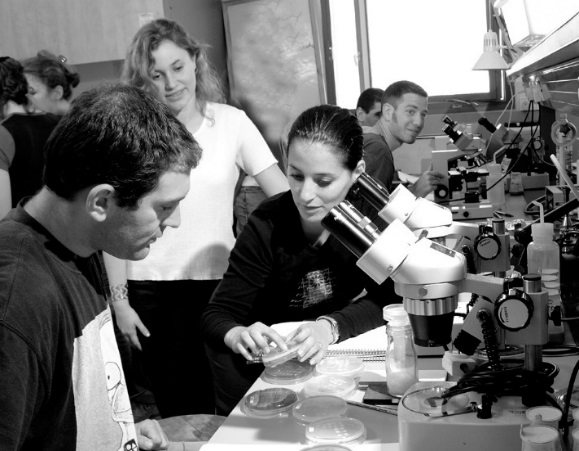 מבנה הלימודים בתכנית למצטיינים בדגש מחקריהתוכנית מיועדת לסטודנטים שסיימו שנה א' בהצטיינות במסלולי הלימוד בביולוגיה. תנאי קבלה: הצלחה בכל מקצועות החובה של השנה הראשונה (תכנית הלימודים המומלצת) בציון ממוצע של 88 לפחות בסמסטר הראשון ובמועד א' של הסמסטר השני. בנוסף, המועמדים יעברו ראיון קבלה. מהלך הלימודים: שמירה  על ממוצע מצטבר שתואם  ל-15% העליונים של הסטודנטים בפקולטה וראיון מעקב. הסטודנט יקבל ליווי ממנחה (חבר סגל) לאורך כל התואר. כמו כן, הסטודנטים בתוכנית יבצעו שני קורסי פרויקט מחקר במסגרת המקצועות "פרויקט מחקר למסלול מצטיינים" ו"פרויקט מחקר בביולוגיה". העבודה הניסויית במעבדות במסגרת הפרויקטים תתקיים בסמסטר הקיץ. או במהלך שנת הלימודים.  במסגרת קורסי הבחירה ניתן ללמוד קורסים מרשימות הבחירה של תואר ראשון ושל התארים המתקדמים בביולוגיה או מפקולטות אחרות באישור היועץ האישי של הסטודנט.  בנוסף, ניתן להתחיל לצבור נקודות לקראת 30 הנקודות הדרושות לתואר השני, מעבר לדרישות התואר הראשון.תוכנית הלימודים למצטיינים
                    על מנת להשלים את התואר במסגרת המסלול יש לצבור 124 נקודות לפי הפרוט הבא:מקצועות החובה - השיבוץ המומלץ לפי סמסטרים*   הקורס מיועד לחסרי סיווג פיזיקה-מכניקה ומכיל תוספת ללא ניקוד של שתי      שעות הרצאה ושעת תרגול שבועיות. בעלי סיווג יכולים לבחור במקומו בקורס         פיזיקה 1 (114051) או בקורס פיזיקה 1מ' (114071).**  המעבדה מתקיימת בהיקף של 5 שעות שבועיות במשך  7 שבועות.קורסי בחירהקורסי בחירהבמהלך התואר על הסטודנט להשלים  17  נק' לפחות, מתוך קורסי הבחירה של תואר ראשון ותארים מתקדמים, באישור היועץ.

* מומלץ לקחת בשנה השלישית, אחד או יותר משני קורסי היסוד של   התואר השני, שהם חובה לתואר השני:המעבדות בקורסים האלה ניתנות בקיץ או בין הסמסטרים. לימודים לתארים מתקדמיםהפקולטה לביולוגיה מקיימת תכניות השתלמות לתארים גבוהים "מגיסטר למדעים" ו- "דוקטור לפילוסופיה". התכניות מיועדות לבעלי תואר ראשון או שני במדעי החיים וכן לבעלי תואר ראשון או שני בתחומיים מדעיים אחרים ובהנדסה, אם כי ייתכן ואלו יידרשו בנקודות השלמה. עיקר ההשתלמות לתארים גבוהים "מגיסטר " או "דוקטור"  היא עבודת מחקר מדעית. במסגרת ההשתלמות התלמידים פוגשים שאלות מחקריות, לומדים גישות לפתרונן, מתנסים בשיטות ניסוייות מגוונות, ולומדים לנתח את תוצאות הניסוי ולדון במשמעותן. הדגש מושם על ניתוח וחשיבה עצמאית, מעקב אחר ספרות שוטפת והכרת נושאים המתפתחים בתחומים השונים בביולוגיה.תחומי המחקר בפקולטה עוסקים במגוון רחב של שאלות במדעי החיים, עליהם ניתן לקרוא באתר הפקולטה:http://biology.technion.ac.il/?cmd=staff.47לימודים לתואר מגיסטרתנאי הקבלהבוגרי תואר ראשון בממוצע של 80 לפחות. מציאת מנחה מבין חברי הסגל בפקולטה (על המועמד למצוא מנחה לפני ההרשמה ללימודים).  עמידה בהצלחה בראיון שנערך בוועדת הקבלה של הפקולטה. ועדת הקבלה תבחן את ההיבטים הבאים:ידע כללי הקשור לנושא המחקר במעבדה אליה מבקש/ת הסטודנט/ית להתקבל ויכולת הסטודנט/ית לדון בשאלה מדעית המעניינת אותו/ה.יכולת הסטודנט/ית לדון במאמר מדעי אחד לפחות בתחום שהמעבדה חוקרת (על הסטודנט/ית להביא את המאמר למזכירות כשבוע לפני הפגישה עם הוועדה).יכולת הסטודנט/ית לדון בפרויקט מחקר, באם בצע/ה (למשל במסגרת תואר ראשון או בעבודה).דרישות הלימודדרישות הלימוד הן על פי המפורט באתר בית הספר עבור נתיב לימוד של מחקר, בקישור הבא: http://www.graduate.technion.ac.il/Heb/Current_students/Magister_degree.asp במסגרת ההשתלמות הסטודנט/ית יידרש/תידרש לביצוע מחקר מדעי בהיקף מצומצם והגשת חיבור. בנוסף, לפקולטה לביולוגיה הדרישות הבאות:בוגרי תואר 3 שנתי יידרשו ללמוד 30 נקודות. 20 נקודות לפחות הן עבור קורסים לתארים מתקדמים, הכוללים מקצוע אחד חובה מתוך רשימה של 3 מקצועות בהיקף של 5 נקודות כל אחד, שני מקצועות "עבודת מחקר" בהיקף של 2.5 נקודות כל אחד. את ייתרת הנקודות ניתן לבחור מרשימת המקצועות לתארים מתקדמים באישור המנחה, כשמתוכם לא יותר מ-10 נקודות יהיו ממקצועות הסמכה מתקדמים.בוגרי תואר 4 שנתי יידרשו ב-21 נקודות לתארים מתקדמים מהן 15 נקודות של מקצועות החובה שצוינו לעיל ו - 6 נקודות לבחירה.כל התלמידים לתואר מגיסטר יידרשו להשתתף בלפחות מחצית מהסמינרים הרשמיים הניתנים על ידי מרצים אורחים בפקולטה בכל סמסטר.שימו לב :חובה לצבור לפחות 75% מהנקודות הנדרשות תוך שני הסמסטרים הראשונים לתחילת ההשתלמות. חובה להגיש "הצעת נושא מחקר למגיסטר" תוך שני הסמסטרים הראשונים לתחילת ההשתלמות. אלו מהווים חלק מהתנאים לקבלת מלגה, כפי שמפורט באתר בית הספר לתארים מתקדמים בקישור הבא:http://www.graduate.technion.ac.il/Heb/Scholarships_and_housing/Scholarships/Conditions_for_scholarship.aspלימודים לתואר דוקטור (PhD)
תנאי הקבלה1. בעלי תואר "מגיסטר למדעים" בעלי ממוצע ציונים מצטבר של 88 ומעלה. המועמדים יתבקשו לתת שמות של שני ממליצים.2. מציאת מנחה מבין חברי הסגל בפקולטה (על המועמד למצוא מנחה לפני ההרשמה ללימודים).דרישות הלימודדרישות הלימוד הן על פי המפורט באתר בית הספר, בקישור הבא:http://www.graduate.technion.ac.il/Heb/Current_students/Doctor_degree.aspהסטודנט/ית יידרש/תידרש  ל - •	ביצוע עבודת מחקר מקורית בהיקף נרחב תוך הדגשת הגישה המדעית והאנליטית. על המועמד/ת להוכיח את כשירותו/ה למחקר, ואת יכולתו/ה לבצע מחקר מקורי בעל ערך. כמו כן עליו/ה להוכיח שהוא/היא ניחן/ת בסגולות היוזמה, הדמיון, ההתעמקות, כושר השיפוט וההתמדה הנדרשים מחוקר/ת עצמאי/ת. המחקר יחשב לבעל ערך אם הוא ברמה המאפשרת את פרסומו בכתב עת מדעי בעל מוניטין בינלאומי ואם הוא מקדם במידה ניכרת את הידע וההבנה בתחום במחקר.•	6 נקודות של מקצועות לתארים מתקדמים.•	לעבור בהצלחה את בחינת המועמדות. יש להגיש הצעת מחקר תוך 11 חודשים מתחילת ההשתלמות. הצעת המחקר תשמש כבסיס לבחינת המועמדות. דרישות הטכניון והפקולטה בכל הקשור בבחינת המועמדות מסוכמות בטופס נפרד בקישור:http://biology.technion.ac.il/?cmd=students.288בנוסף, לפקולטה לביולוגיה הדרישות הבאות:•	השתתפות בלפחות מחצית מהסמינרים הרשמיים הניתנים על ידי מרצים אורחים בפקולטה, בכל סמסטר.שימו לב:חובה להתחיל בצבירת הנקודות הנדרשות לא יאוחר ממועד העמידה בבחינת המועמדות. מלגותהמשתלמים לתוארי מגיסטר ודוקטור יזכו במלגת קיום (המזכה גם בפטור משכר לימוד). פירוט בנושא זכאות, משך המלגות ותנאי הענקתן הנו בהתאם לנוהלי בית הספר לתארים מתקדמים*. גובה המלגה הבסיסית הינו אחיד, כאשר תלמידים מצטיינים עשויים לזכות בתוספת מלגה במהלך השתלמותם.* למידע נוסף בנושא מלגות:http://www.graduate.technion.ac.il/Heb/Scholarships_and_housing/Scholarships/Scholarships_main_menu.aspתכנית מבטיםקיימת אפשרות להשתתף בתוכנית מבטים: תואר ראשון בהוראה לבוגרי הטכניון.פרטים על התכנית: http://edu.technion.ac.il/free_page.php?id=30יש לפנות לבית הספר לתארים מתקדמים לקבלת אישור ללימוד תואר משני בהתאם לתנאים המפורטים:http://www.graduate.technion.ac.il/Heb/Potential_candidates/Another_graduate_degree.aspמידע נוסףמזכירות תארים מתקדמים בפקולטה:טל': 04-8294255אתר הפקולטה: http://biology.technion.ac.ilפרופסורי משנהעליאן אכרםחן ארנוןכהן שנהבלם איילתלנדאו מיטלמאירי דדיפוקס ירוןקלייפלד עודדקפלן אריאלשמש תוםפרופסורים אמריטיגפשטיין שמעוןגרשון דודליפשיץ אליעזרמנור חייםקסיר יונהקסל דןדיקן הפקולטהאסרף יהודהפרופסוריםאדמון אריהאסרף יהודהארד זאבבז'ה עודדגליקמן מיכאלהורביץ בנימיןזילברשטיין דןפודבילביץ בנימיןקישוני רועירון דינהרייטר יורםשוסטר גדפרופסורים חבריםאיוב נביההרן טלילינדל דבימלמד פיליפהמנדל-גוטפרוינד יעלסבלדי-גולדשטיין סיגלערבה יואב92.0  נק'מקצועות יסוד וחובה24.0  נק'מקצועות בחירה מומלצים8.0    נק'מקצועות בחירה חופשית:6 נק' העשרה, 2 נק' חופשית124.0 נק'סה"כנק'ע"במ'ת'ה'סמסטר 1 סמסטר 1 5.04.56---2143.5חדו"א 1אלגברה לינארית מ'104003104019            5.0--24יסודות הכימיה1241203.02.0-2----32ביולוגיה 1אבולוציה1340581341331.0--2-חינוך גופני39480720.58-  716.5* אנגלית בסיסית324031* אנגלית למתקדמים א'3240325.07-24סמסטר 2104004      חדו"א 2                                              סמסטר 2104004      חדו"א 2                                              2.58-24פיזיקה 1 ל' *1140771.0-5--מעבדה ביסודות הכימיה**1241225.0--24כימיה אורגנית1258013.55-13גנטיקה כללית1340202.5
2.03
--
-1221מבוא לביוכימיה ואנזימולוגיהביוסטטיסטיקה13401927421921.52351018אנגלית למתקדמים א'324032סמסטר 3סמסטר 33.5--25פיזיקה 2 ל' *1140784.0--23כימיה פיסיקלית לרפואנים1245103.0---3זואולוגיה1341111.5-5--מעבדה בעולם החי (1)1341343.53-13מסלולים מטבוליים1341132.555-1מעבדה בגנטיקה מולקולרית1341422.55-12ביולוגיה מולקולרית 1340821.0--2-חינוך גופני39480721.51310817*  קורס זה מיועד לחסרי סיווג פיזיקה-חשמל ומכיל תוספת ללא ניקוד של שתי      שעות הרצאה ושעת תרגול שבועיות.  בעל סיווג יכולים לבחור במקומו בקורס       פיזיקה 2 (114052) או בקורס פיזיקה 2ממ' (114075).*  קורס זה מיועד לחסרי סיווג פיזיקה-חשמל ומכיל תוספת ללא ניקוד של שתי      שעות הרצאה ושעת תרגול שבועיות.  בעל סיווג יכולים לבחור במקומו בקורס       פיזיקה 2 (114052) או בקורס פיזיקה 2ממ' (114075).*  קורס זה מיועד לחסרי סיווג פיזיקה-חשמל ומכיל תוספת ללא ניקוד של שתי      שעות הרצאה ושעת תרגול שבועיות.  בעל סיווג יכולים לבחור במקומו בקורס       פיזיקה 2 (114052) או בקורס פיזיקה 2ממ' (114075).*  קורס זה מיועד לחסרי סיווג פיזיקה-חשמל ומכיל תוספת ללא ניקוד של שתי      שעות הרצאה ושעת תרגול שבועיות.  בעל סיווג יכולים לבחור במקומו בקורס       פיזיקה 2 (114052) או בקורס פיזיקה 2ממ' (114075).*  קורס זה מיועד לחסרי סיווג פיזיקה-חשמל ומכיל תוספת ללא ניקוד של שתי      שעות הרצאה ושעת תרגול שבועיות.  בעל סיווג יכולים לבחור במקומו בקורס       פיזיקה 2 (114052) או בקורס פיזיקה 2ממ' (114075).*  קורס זה מיועד לחסרי סיווג פיזיקה-חשמל ומכיל תוספת ללא ניקוד של שתי      שעות הרצאה ושעת תרגול שבועיות.  בעל סיווג יכולים לבחור במקומו בקורס       פיזיקה 2 (114052) או בקורס פיזיקה 2ממ' (114075).*  קורס זה מיועד לחסרי סיווג פיזיקה-חשמל ומכיל תוספת ללא ניקוד של שתי      שעות הרצאה ושעת תרגול שבועיות.  בעל סיווג יכולים לבחור במקומו בקורס       פיזיקה 2 (114052) או בקורס פיזיקה 2ממ' (114075).סמסטר 4סמסטר 43.0---3פיזיולוגיה מולקולרית של הצמח1340401.5-5-1מעבדה בפיזיולוגיה של הצמח **1341443.54-13ביולוגיה של התא1341283.5--13פיזיולוגיה1341172.5--12בקרת הביטוי הגנטי1341192.5
3.0--5---13מעבדה בביוכימיה ומטבוליזםמיקרוביולוגיה ווירולוגיה 134143
1341213.03--4אנגלית טכנית – מתקדמים ב' (2)32403322.5710320סמסטר 5סמסטר 54.0-222מבוא למחשב  Matlab (3)234127או 4.0-222מבוא למחשב  (שפת C) (3)2341122.0---2סמינר בביולוגיה 1 (8)1341232.0---2סמינר בביולוגיה 2 (8)1341242.0---2סמינר בביולוגיה 3 (8)1341252.0---2סמינר בביולוגיה 4 (8)134126מקצועות בחירה6.0-2210סמסטר 6סמסטר 62.0---2סמינר בביולוגיה 1 (8)1341232.0---2סמינר בביולוגיה 2 (8)1341242.0---2סמינר בביולוגיה 3 (8)1341252.0---2סמינר בביולוגיה 4 (8)134126מקצועות בחירהנק'ע"במ'ת'ה'2.53-12ביולוגיה של ההתפתחות1340692.55-12.5אקולוגיה1341532.04--2וירולוגיה מולקולרית1340392.5--12ביופיזיקה מולקולרית1341362.05--2אנדוקרינולוגיה 1340552.0---2מבוא לנוירוביולוגיה 1341523.03--3אימונולוגיה בסיסית 276413נק'ע"במ'ת'ה'3.0---3תזונה0646032.0---2מיקרוביולוגיה של פתוגנים0664182.554-1הכרת החי והצומח א'  (7)1340144.0
2.08
512
--
--
2פרויקט מחקר בביולוגיה (5)
אנדוקרינולוגיה134049
1340553.01321הכרת המערכת הימית של מפרץ אילת
(6)1340762.024--מעבדה מתקדמת בביולוגיה (5))1340882.0---2הביולוגיה של מחלת  הסרטן1341292.5--12ביופיזיקה מולקולרית1341362.0---2מדעי התרופה1341452.0---2מטבוליזם ומחלות באדם1341472.02--2מסלולי חישה במיקרואורגניזמים    1360222.03--2מודלים בביולוגיה1340423.02--3גנטיקה מולקולרית של האדם1360882.53-12ביולוגיה של  ההתפתחות1340692.0---2מבנה ותכנון של מקרומולקולות1360933.01321מבוא לאקוסיסטמות (6)1362023.01321הכרת הפלנקטון (6)1362063.01321התנהגות וחושים של  בע"ח בשונית האלמוגים (6)1362072.5--12מבוא לביואינפורמטיקה2365233.03--3אימונולוגיה בסיסית2764133.02.0------32מבוא למערכות חישהטיפולים ביולוגיים למחלות דלקתיות277006
2760021.52--2סוגיות בפילוסופיה של מדעי החיים (10)3243971.52--2מוצא החיים - היבט פילוסופי מדעי (10)324402נק'ע"במ'ת'ה'2.0---2סביבה וצמחים0150011.524--מעבדה במיקרוביולוגיה (9)0644132.554-1הכרת החי והצומח ב' (7)1340152.03--2ביולוגיה של חרקים (11)1340372.04--2וירולוגיה מולקולרית1340394.0812--פרויקט מחקר בביולוגיה (5)1340492.024--מעבדה מתקדמת בביולוגיה (5)1340882.035-1מעבדה בהנדסה גנטית1341222.0---2הורמונים והתנהגות בבעלי חיים1341302.03--2יוביקוויטין ומיחזור חלבונים1341402.5
2.0---- 1-22גישות חישוביות במדעי החייםביולוגיה וביוטכנולוגיה של פטריות          134141
1341492.0---2העולם המודרני של הרנ"א1341512.0---2מבוא לנוירוביולוגיה1341523.05-12.5אקולוגיה1341532.0---2פיתוח תרופות ביולוגיות מודרניות1360143.0
2.5-----122פיזיולוגיה של  חסרי חוליות (4)אבולוציה של הגנום1360231360312.0---2ביולוגיה מערכתית1360322.0---2התקשרות חלבון דנא ותפקוד p531360903.01321איזוטופים יציבים במערכתהאוקיאנוגרפית (6)1362003.01321מבוא לאכטיולוגיה (6)1362013.01321פוטוסינתיזה ימית (6)1362033.01321ביולוגיה של אלמוגים (6)1362043.01321סימביוזה ניסויית (6) 1362083.553-3היסטולוגיה2740711.52--2סוגיות בפילוסופיה של מדעי החיים (10)3243971.52--2מוצא החיים - היבט פילוסופי מדעי (10)324402מקצועות יסוד וחובה105.0 נק'מקצועות בחירה מומלצים11.0   נק'מקצועות בחירה חופשיים:6 נק' העשרה, 2 נק' חופשית8.0     נק'סה"כ124.0 נק'ה'ת'מ'נק' 104003חדו"א 1*42-5.0104019אלגברה לינארית מ'3.51-4.5124117יסודות הכימיה א' (1)2213.0134058ביולוגיה 13--3.0134111זואולוגיה3--3.0114077פיזיקה 1ל' *42-2.5394800חינוך גופני-2-1.019.59122.0בסיסית324031    * אנגלית  למתקדמים א'324032    * אנגלית 104004חדו"א 242-5.0114078פיזיקה 2ל' *52-3.5124118יסודות הכימיה ב' (1(2213.0124220כימיה אנליטית 1מ'2.51-3.0134019מבוא לביוכימיה ואנזימולוגיה21-2.5134020גנטיקה כללית31-3.518.59120.5124408תורת הקוונטים ויישומיה 31-3.5בכימיה124415
 כימיה פיסיקלית –תרמודינמיקה כימית32-4.0124708כימיה  אורגנית 1מ'42-5.0134082ביולוגיה מולקולרית21-2.5134113מסלולים מטבוליים31-3.5134142מעבדה בגנטיקה1-52.5167521.0124911מעבדה בכימיה אורגנית 1--83.0124414כימיה פיסיקלית –קינטיקה כימית21-2.5124609מע' כימיה פיסיקלית ב"מ--83.0124711כימיה אורגנית 232-4.0134128ביולוגיה של התא31-3.5134119בקרת הבטוי הגנטי21-2.5324033אנגלית טכנית – מתקדמים ב'22-3.0394800חינוך גופני-2-1.01291622.5124212מע' בכימיה אנליטית 1 מורחב--52.0234127מבוא למחשב או Matlab  או234112שפת C2224.0094481מבוא להסתברות וסטטיסטיקה3-24.052910.0134143מעבדה בביוכימיה  ומטבוליזם1-52.5134117פיזיולוגיה31-3.5134121מיקרוביולוגיה ווירולוגיה3--3.07159.0134153אקולוגיה3.0016327פרוק ביולוגי של מזהמים אורגניים2.0066518ביוקטליזה שימושית2.0126304ביולוגיה מבנית לביואינפורמטיקה2.0134039וירולוגיה מולקולרית2.0134040פיסיולוגיה מולקולרית של הצמח (צמוד ל-134144)3.0134049פרויקט מחקר בביולוגיה (1)4.0134055אנדוקרינולוגיה2.0134088מעבדה מתקדמת בביולוגיה (1)2.0134134מעבדה בעולם החי1.5134122מעבדה בהנדסה גנטית2.0134129הביולוגיה של מחלת הסרטן2.0134130הורמונים והתנהגות בבעלי חיים2.0134144מעבדה בפיזיולוגיה של הצמח (צמוד ל- 134040)1.5134147מטבוליזם ומחלות באדם2.0134149ביולוגיה וביוטכנולוגיה של פטריות2.0134133אבולוציה2.0134135היבטים בשמירת טבע וסביבה2.0134136ביופיזיקה מולקולרית2.5134140
134141
134145         יוביקוויטין ומיחזור חלבוניםגישות חישוביות במדעי החייםמדעי התרופה2.02.5
2.0136014פיתוח תרופות ביולוגיות מודרניות2.0134151עולם הרנ"א2.0134152מבוא לנוירוביולוגיה2.0136022מסלולי חישה במיקרואורגניזמים2.0136032136031136042ביולוגיה מערכתיתאבולוציה של הגנוםמודלים בביולוגיה2.0
2.52.0136088גנטיקה מולקולרית של האדם3.0136090התקשרות חלבון דנ"א ותפקוד p532.0136093מבנה ותכנון של ביומקרומולקולות2.0134069ביולוגיה של ההתפתחות2.5236523מבוא לביואינפורמטיקה2.5275302טיפולים ביולוגיים למחלות דלקתיות2.0276413אימונולוגיה בסיסית3.0277006מבוא למערכות חישה3.0336401ביו-חומרים2.0324329פילוסופיה של המדע 1 (3)2.0324397סוגיות בפילוסופיה של מדעי החיים (3))1.5324402מוצא החיים - היבט פילוסופי מדעי (3)1.5336528שחרור מבוקר של תרופות2.0104131משוואות דיפרנציאליות רגיליות ח'2.5104218משוואות דיפרנציאליות חלקיות ח'2.5124213כימיה אנליטית 2 (5)1.5124214מעבדה כימיה אנליטית 2 מ' (5)2.0124305כימיה אי אורגנית (7) או2.5124210מתכות מעבר (5)2.5124353פרויקט מחקר בכימיה (2)4.0124355פרויקט מחקר מתקדם בכימיה (1)6.0124356סמינר בכימיה2.0124357מבוא למחקר בכימיה2.0124413תרמודינמיקה סטטיסטית (5)2.5124416אלקטרומגנטיות וחומר2.5124417כימיה פיסיקלית –ספקטרוסקופיה מולקולרית (5)3.5124605מעבדה כימיה פיסיקלית 2 (5)2.5124703מבנה ופעילות כימיה אורגנית2.5124902מעבדה כימיה אורגנית 2 (5)2.5126902מעבדה בכימיה אורגנית-פיסיקלית מתקדמת3.0126200כימיה אי אורגנית מתקדמת3.0126302מעבדה בכ. אנליטית מתקדמת בניטור סביבתי 2.0126303מעבדה כימיה אי אורגנית מתקדמת3.0126304ביולוגיה מבנית לביואינפורמטיקה2.0126600מעבדה כימיה פיסיקלית מתקדמת3.0126601כימיה פיסיקלית מתקדמת עיונית	3.0126602כימיה פיסיקלית מתקדמת נסיונית3.0126603כימיה חישובית יישומית3.0126700 126701126703כימיה אורגנית מתקדמת  1אוכימיה אורגנית מתקדמת 2 או          כימיה אורגנית מתקדמת 33.03.03.0126901מעבדה כימיה אורגנית מתקדמת3.0127100פטנטים בכימיה2.0127107פורפירינים ומטלופורפירינים2.0127108כימיה אורגנומתכתית במתכות מעבר2.0127205מבנה גבישי ומולקולרי2.0127206כימיה אנליטית באמצעות לייזרים2.0127207כימיה אנליטית יישומית מתקדמת2.0127208ביוכימיה אנליטית2.0127403כימיה פיסיקלית של השטח3.0127406תהודה מגנטית גרעינית2.0127408פוטוכימיה פיסיקלית2.0127415שיטות חישוביות בכימיה קוונטית3.0127418כימיה של מוליכים למחצה2.0127421שיטות מתקדמות בפיזיקה כימית3.0127423תורת הפיזור הקוונטית ושימושיה בכימיה3.0127424שיטות ויישומים בתהודה מגנטית גרעינית3.0127425מאה גישות לפתרון משוואת שרדינגר3.0127427מצב מוצק מורחב3.5127428מבוא למצב מוצק2.5127430אופטואלקטרוניקה ואלקטרוניקה מולקולרית3.0127432שיטות נסיוניות בפולסי לייזר קצרים2.0127433שיטות נסיוניות בכימיה של השטח3.0127434דינמיקה, דיפוזיה וחיכוך על פני השטח3.0127435תופעות רזוננס בטבע3.0124436תרמודינמיקה במערכות קטנות2.0127437פוטוקטליזה2.0127441פוטוכימיה ביולוגית2.5127442פיזיקה וכימיה במערכות קטנות3.0127443אלקטרוניקה מולקולרית3.0127500יסודות הסימטריה2.5127438סימטריה בכימיה4.0127708כימיה אורגנית פיסיקלית2.0127712פוטוכימיה  אורגנית2.0127716חידושים בכימיה אורגנית סינתטית2.0127724מבוא לכימיה של פולימרים2.0127727כימיה אורגנומתכתית בסינתזה אורגנית2.0127728יסודות הקבוצה הראשית בכ. אורגנית סינתטית2.0127730קביעת מבנה בשיטות פיסיקליות2.5127731כימיה וביוכימיה של פחמימות (סוכרים)2.5127735נושאים מתקדמים בקטליזה הומוגנית2.0127738כימיה אורגנית 3מ'3.5128716נושאים נבחרים בביולוגיה מבנית2.0127438סימטריה בכימיה4.0127500יסודות הסימטריה2.5127738כימיה אורגנית 3 מורחב3.5127739כימיה ביומימטית2.0127740פולימרים: מסינתזה לארכיטקטורות2.0127741כימיה של פפטידים וחלבונים3.0123.0 נק'מקצועות חובה                                                                                    10.0   נק'מקצועות בחירה    8.0     נק'מקצועות בחירה חופשית:6 נק' העשרה, 2 נק' חופשית141.0 נק'סה"כ  נק'נק'ע"בע"במ'מ'ת'ת'ה'ה'סמסטר 1 סמסטר 1 סמסטר 1 סמסטר 1 5.04.55.04.56-6-----212143.543.5חדו"א 1אלגברה לינארית מ'חדו"א 1אלגברה לינארית מ'1040031040191040031040195.05.0----2244יסודות הכימיהיסודות הכימיה1241201241203.03.0------33ביולוגיה 1ביולוגיה 11340581340582.02.0------22מבוא לאנטומיה מיקרוסקופיתמבוא לאנטומיה מיקרוסקופית2740012740011.01.0----22--חינוך גופניחינוך גופני39480039480020.520.566--7716.516.5* אנגלית בסיסית* אנגלית בסיסית324031324031* אנגלית למתקדמים א'* אנגלית למתקדמים א'324032324032סמסטר 2 סמסטר 2 סמסטר 2 סמסטר 2 5.02.57878----22224444חדו"א 2פיזיקה 1 ל' *חדו"א 2פיזיקה 1 ל' *1040041140771040041140771.0--55----מעבדה ביסודות הכימיה**מעבדה ביסודות הכימיה**1241221241225.0----2244כימיה אורגניתכימיה אורגנית1258011258013.555--1133גנטיקה כלליתגנטיקה כללית1340201340202.533--1122מבוא לביוכימיה ואנזימולוגיהמבוא לביוכימיה ואנזימולוגיה1340191340192.0----2211ביוסטטיסטיקהביוסטטיסטיקה27421927421921.523235510101818אנגלית למתקדמים א'אנגלית למתקדמים א'324032324032נק'ע"במ'ת'ה'סמסטר 3סמסטר 33.5--25פיזיקה 2 ל' *1140782.55-12ביולוגיה מולקולרית1340823.53-13מסלולים מטבוליים1341132.555-1מעבדה בגנטיקה מולקולרית1341424.0-222מבוא למחשב   Matlab  234127או 4.0-222מבוא למחשב  (שפת C)2341121.03.0-3--2--4חינוך גופניאנגלית טכנית – מתקדמים ב'39480032403320.0169  1019*  קורס זה מיועד לחסרי סיווג פיזיקה-חשמל ומכיל תוספת ללא ניקוד של שתי שעות הרצאה ושעת תרגול שבועיות.  בעל סיווג יכולים לבחור במקומו בקורס פיזיקה 2 (114052) או בקורס פיזיקה 2ממ' (114075).*  קורס זה מיועד לחסרי סיווג פיזיקה-חשמל ומכיל תוספת ללא ניקוד של שתי שעות הרצאה ושעת תרגול שבועיות.  בעל סיווג יכולים לבחור במקומו בקורס פיזיקה 2 (114052) או בקורס פיזיקה 2ממ' (114075).*  קורס זה מיועד לחסרי סיווג פיזיקה-חשמל ומכיל תוספת ללא ניקוד של שתי שעות הרצאה ושעת תרגול שבועיות.  בעל סיווג יכולים לבחור במקומו בקורס פיזיקה 2 (114052) או בקורס פיזיקה 2ממ' (114075).*  קורס זה מיועד לחסרי סיווג פיזיקה-חשמל ומכיל תוספת ללא ניקוד של שתי שעות הרצאה ושעת תרגול שבועיות.  בעל סיווג יכולים לבחור במקומו בקורס פיזיקה 2 (114052) או בקורס פיזיקה 2ממ' (114075).*  קורס זה מיועד לחסרי סיווג פיזיקה-חשמל ומכיל תוספת ללא ניקוד של שתי שעות הרצאה ושעת תרגול שבועיות.  בעל סיווג יכולים לבחור במקומו בקורס פיזיקה 2 (114052) או בקורס פיזיקה 2ממ' (114075).*  קורס זה מיועד לחסרי סיווג פיזיקה-חשמל ומכיל תוספת ללא ניקוד של שתי שעות הרצאה ושעת תרגול שבועיות.  בעל סיווג יכולים לבחור במקומו בקורס פיזיקה 2 (114052) או בקורס פיזיקה 2ממ' (114075).*  קורס זה מיועד לחסרי סיווג פיזיקה-חשמל ומכיל תוספת ללא ניקוד של שתי שעות הרצאה ושעת תרגול שבועיות.  בעל סיווג יכולים לבחור במקומו בקורס פיזיקה 2 (114052) או בקורס פיזיקה 2ממ' (114075).*  קורס זה מיועד לחסרי סיווג פיזיקה-חשמל ומכיל תוספת ללא ניקוד של שתי שעות הרצאה ושעת תרגול שבועיות.  בעל סיווג יכולים לבחור במקומו בקורס פיזיקה 2 (114052) או בקורס פיזיקה 2ממ' (114075).סמסטר 4סמסטר 42.5-5-1מעבדה בביוכימיה ומטבוליזם1341433.5--13פיזיולוגיה1341172.5--12בקרת הביטוי הגנטי1341193.54-13ביולוגיה של התא1341283.553-3היסטולוגיה2740712.0---2בקטריולוגיה כללית27424517.598314סמסטר 5סמסטר 5סמסטר 53.54-13מבוא לרפואה מעבדתיתמבוא לרפואה מעבדתית2740703.06--3פתולוגיהפתולוגיה2740732.5-2-2בקטריולוגיה רפואית ומעבדהבקטריולוגיה רפואית ומעבדה2743394.06--4ביוכימיה קליניתביוכימיה קלינית2763102.0---2אנדוקרינולוגיה – פיזיולוגיה
ופתופיזיולוגיהאנדוקרינולוגיה – פיזיולוגיה
ופתופיזיולוגיה27436315.0163114סמסטר 63.52312רפואה מעבדתיתרפואה מעבדתית2740722.0---2פתוגנים אאוקריוטיםפתוגנים אאוקריוטים2742522.5
2.0-
--
--
-2.52וירולוגיה
הבסיס המולקולרי לסרטן וירולוגיה
הבסיס המולקולרי לסרטן 274247
2742462.5-2-2המטולוגיה: פיזיולוגיה ופתופיזיולוגיההמטולוגיה: פיזיולוגיה ופתופיזיולוגיה2743653.0---3אימונולוגיה בסיסיתאימונולוגיה בסיסית2742491.0-3--מעבדה אימונולוגיתמעבדה אימונולוגית27407416.527115.5סמסטר 7 סמסטר 7 סמסטר 7 סמסטר 7 12.0מיומנויות מדעי המעבדה הקליניתדרישות קדם: השתתפות בסטג' מותנית בסיום כל קורסי החובה. כמו כן, מומלץ לסיים גם את קורסי הבחירה לפני הסמסטר השביעי, משום שלא ניתן יהיה לקחת קורסים שיתקיימו בשעות הסטג'.חלק א': ארבעה שבועות ברוטציה בכל אחת מהמעבדות הקליניות המרכזיות: ביוכימיה, המטלוגיה, מיקרוביולוגיה. רוטציה זו תתבצע במספר מרכזים רפואיים בצפון הארץ.חלק ב': יתרת השבועות בסמסטר יהיו בחירה חופשית בהסתכלות במעבדות קליניות: אימונולוגיה, אנדוקרינולוגיה, בנק הדם, גנטיקה, וירולוגיה, טוקסיקולוגיה, פתולוגיה, ציטולוגיה.מיומנויות מדעי המעבדה הקליניתדרישות קדם: השתתפות בסטג' מותנית בסיום כל קורסי החובה. כמו כן, מומלץ לסיים גם את קורסי הבחירה לפני הסמסטר השביעי, משום שלא ניתן יהיה לקחת קורסים שיתקיימו בשעות הסטג'.חלק א': ארבעה שבועות ברוטציה בכל אחת מהמעבדות הקליניות המרכזיות: ביוכימיה, המטלוגיה, מיקרוביולוגיה. רוטציה זו תתבצע במספר מרכזים רפואיים בצפון הארץ.חלק ב': יתרת השבועות בסמסטר יהיו בחירה חופשית בהסתכלות במעבדות קליניות: אימונולוגיה, אנדוקרינולוגיה, בנק הדם, גנטיקה, וירולוגיה, טוקסיקולוגיה, פתולוגיה, ציטולוגיה.מיומנויות מדעי המעבדה הקליניתדרישות קדם: השתתפות בסטג' מותנית בסיום כל קורסי החובה. כמו כן, מומלץ לסיים גם את קורסי הבחירה לפני הסמסטר השביעי, משום שלא ניתן יהיה לקחת קורסים שיתקיימו בשעות הסטג'.חלק א': ארבעה שבועות ברוטציה בכל אחת מהמעבדות הקליניות המרכזיות: ביוכימיה, המטלוגיה, מיקרוביולוגיה. רוטציה זו תתבצע במספר מרכזים רפואיים בצפון הארץ.חלק ב': יתרת השבועות בסמסטר יהיו בחירה חופשית בהסתכלות במעבדות קליניות: אימונולוגיה, אנדוקרינולוגיה, בנק הדם, גנטיקה, וירולוגיה, טוקסיקולוגיה, פתולוגיה, ציטולוגיה.מיומנויות מדעי המעבדה הקליניתדרישות קדם: השתתפות בסטג' מותנית בסיום כל קורסי החובה. כמו כן, מומלץ לסיים גם את קורסי הבחירה לפני הסמסטר השביעי, משום שלא ניתן יהיה לקחת קורסים שיתקיימו בשעות הסטג'.חלק א': ארבעה שבועות ברוטציה בכל אחת מהמעבדות הקליניות המרכזיות: ביוכימיה, המטלוגיה, מיקרוביולוגיה. רוטציה זו תתבצע במספר מרכזים רפואיים בצפון הארץ.חלק ב': יתרת השבועות בסמסטר יהיו בחירה חופשית בהסתכלות במעבדות קליניות: אימונולוגיה, אנדוקרינולוגיה, בנק הדם, גנטיקה, וירולוגיה, טוקסיקולוגיה, פתולוגיה, ציטולוגיה.מיומנויות מדעי המעבדה הקליניתדרישות קדם: השתתפות בסטג' מותנית בסיום כל קורסי החובה. כמו כן, מומלץ לסיים גם את קורסי הבחירה לפני הסמסטר השביעי, משום שלא ניתן יהיה לקחת קורסים שיתקיימו בשעות הסטג'.חלק א': ארבעה שבועות ברוטציה בכל אחת מהמעבדות הקליניות המרכזיות: ביוכימיה, המטלוגיה, מיקרוביולוגיה. רוטציה זו תתבצע במספר מרכזים רפואיים בצפון הארץ.חלק ב': יתרת השבועות בסמסטר יהיו בחירה חופשית בהסתכלות במעבדות קליניות: אימונולוגיה, אנדוקרינולוגיה, בנק הדם, גנטיקה, וירולוגיה, טוקסיקולוגיה, פתולוגיה, ציטולוגיה.274075274075274075נק'ע"במ'ת'ה'2.0---2תולדות הרפואה2752002.0---2רפואה והלכה2752021.5---2פסיכולוגיה וסוציולוגיה לרפואנים2742322.02--2אפידמיולוגיה2743183.03--3רפואת שינה2760012.0---2פתוגנזה של מחלות זיהומיות2764162.02--2רדיקלים חופשיים בביולוגיה ורפואה2764313.0---3מבוא למערכות חישה2770062.01--2בריאות הציבור2772102.01--2אפידמיולוגיה של מחלות ממאירות2772112.0---2ליפופרוטאינים וטרשת עורקים2774262.02--2תקשורת הורמונלית2774502.02--2ביוכימיה גנטית של מחלות באדם **2774603.04-22מבוא ליישומי מחשב במחקר הרפואי2784502.0---2מבוא להנדסה רפואית 13340013.0---3תזונה0646032.0---2מיקרוביולוגיה ביוטכנולוגית0664112.0---2מיקרוביולוגיה של פתוגנים0664182.0---2ביוטכנולוגיה של תאים אנימליים0665133.0322טכנולוגיות גנטיות בהנדסת מזון0665174.0--23כימיה פיסיקלית לרפואנים1245102.04--2וירולוגיה מולקולרית1340394.0 812--פרויקט מחקר בביולוגיה (1)1340492.5212ביולוגיה התפתחותית1340692.036-1מעבדה בהנדסה גנטית1341222.0---2הביולוגיה של מחלת הסרטן1341292.0---2הורמונים והתנהגות בבעלי חיים1341302.02.02.02.5
2.0
2.0
2.0233---
-----------1
---22222
2
2אבולוציהמודלים בביולוגיהיוביקוויטין ומחזור חלבוניםגישות חישוביות במדעי החיים                 מדעי התרופה
מטבוליזם ומחלות באדםביולוגיה וביוטכנולוגיה של פטריות134133136042134140
134141134145
134147
1341492.02--2פיתוח תרופות ביולוגיות מודרניות1360142.02--2מסלולי חישה במיקרואורגניזמים1360222.5--12ביופיזיקה מולקולרית1341362.0---2עולם הרנ"א1341512.03.02.5-5-----1122.52מבוא לנוירוביולוגיהאקולוגיהאבולוציה של הגנום1341521341531360312.0---2ביולוגיה מערכתית1360323.02--3גנטיקה מולקולרית של האדם1360882.0---2התקשרות חלבון דנ"א ותפקוד p531360902.0---2מבנה ותכנון של ביומקרומולקולות1360932.5--12מבוא לביואינפורמטיקה23652399.0  נק'   מקצועות יסוד וחובה17.0  נק'מקצועות בחירה מומלצים 8.0    נק'מקצועות בחירה חופשית: 6 נק' העשרה, 2 נק' חופשית124.0  נק'סה"כ לתואר ראשוןנק'ע"במ'ת'ה'סמסטר 1 סמסטר 1 5.04.56---2143.5חדו"א 1אלגברה לינארית104003104019         5.0--24יסודות הכימיה1241203.02.0-2----32ביולוגיה 1אבולוציה1340581341331.0--2-חינוך גופני39480720.58-  716* אנגלית בסיסית324031* אנגלית למתקדמים א'3240325.07-24סמסטר 2104004       חדו"א 2                                              סמסטר 2104004       חדו"א 2                                              2.58-24פיזיקה 1 ל' *1140771.0-5--מעבדה ביסודות הכימיה**1241225.0--24כימיה אורגנית1258013.55-13גנטיקה כללית1340202.5
2.03
--
-1221מבוא לביוכימיה ואנזימולוגיהביוסטטיסטיקה13401927421921.52351018אנגלית למתקדמים א'324032סמסטר 3סמסטר 3סמסטר 3סמסטר 3סמסטר 33.53.5---2555פיזיקה 2 ל' *1140781140781140781140784.04.0---2333כימיה פיסיקלית לרפואנים1245101245101245101245103.03.0----333זואולוגיה1341111341111341111341111.51.5--5----מעבדה בעולם החי (1)1341341341341341341341343.53.533-1333מסלולים מטבוליים1341131341131341131341132.52.5555-111מעבדה בגנטיקה מולקולרית1341421341421341421341422.5
4.02.5
4.05
85
8-121
-2
-2
-2
-ביולוגיה מולקולרית 
פרויקט מחקר בביולוגיה**134082
134049134082
134049134082
134049134082
1340491.01.0---2---חינוך גופני39480739480739480739480725.525.51313208171717*  קורס זה מיועד לחסרי סיווג פיזיקה-חשמל ומכיל תוספת ללא ניקוד של שתי שעות הרצאה ושעת תרגול שבועיות.  בעל סיווג יכולים לבחור במקומו בקורס פיזיקה 2 (114052) או בקורס פיזיקה 2ממ' (114075).** הקורס ניתן בפועל בסמסטר קיץ בין סמסטר 2 ל-3.*  קורס זה מיועד לחסרי סיווג פיזיקה-חשמל ומכיל תוספת ללא ניקוד של שתי שעות הרצאה ושעת תרגול שבועיות.  בעל סיווג יכולים לבחור במקומו בקורס פיזיקה 2 (114052) או בקורס פיזיקה 2ממ' (114075).** הקורס ניתן בפועל בסמסטר קיץ בין סמסטר 2 ל-3.*  קורס זה מיועד לחסרי סיווג פיזיקה-חשמל ומכיל תוספת ללא ניקוד של שתי שעות הרצאה ושעת תרגול שבועיות.  בעל סיווג יכולים לבחור במקומו בקורס פיזיקה 2 (114052) או בקורס פיזיקה 2ממ' (114075).** הקורס ניתן בפועל בסמסטר קיץ בין סמסטר 2 ל-3.*  קורס זה מיועד לחסרי סיווג פיזיקה-חשמל ומכיל תוספת ללא ניקוד של שתי שעות הרצאה ושעת תרגול שבועיות.  בעל סיווג יכולים לבחור במקומו בקורס פיזיקה 2 (114052) או בקורס פיזיקה 2ממ' (114075).** הקורס ניתן בפועל בסמסטר קיץ בין סמסטר 2 ל-3.*  קורס זה מיועד לחסרי סיווג פיזיקה-חשמל ומכיל תוספת ללא ניקוד של שתי שעות הרצאה ושעת תרגול שבועיות.  בעל סיווג יכולים לבחור במקומו בקורס פיזיקה 2 (114052) או בקורס פיזיקה 2ממ' (114075).** הקורס ניתן בפועל בסמסטר קיץ בין סמסטר 2 ל-3.*  קורס זה מיועד לחסרי סיווג פיזיקה-חשמל ומכיל תוספת ללא ניקוד של שתי שעות הרצאה ושעת תרגול שבועיות.  בעל סיווג יכולים לבחור במקומו בקורס פיזיקה 2 (114052) או בקורס פיזיקה 2ממ' (114075).** הקורס ניתן בפועל בסמסטר קיץ בין סמסטר 2 ל-3.*  קורס זה מיועד לחסרי סיווג פיזיקה-חשמל ומכיל תוספת ללא ניקוד של שתי שעות הרצאה ושעת תרגול שבועיות.  בעל סיווג יכולים לבחור במקומו בקורס פיזיקה 2 (114052) או בקורס פיזיקה 2ממ' (114075).** הקורס ניתן בפועל בסמסטר קיץ בין סמסטר 2 ל-3.*  קורס זה מיועד לחסרי סיווג פיזיקה-חשמל ומכיל תוספת ללא ניקוד של שתי שעות הרצאה ושעת תרגול שבועיות.  בעל סיווג יכולים לבחור במקומו בקורס פיזיקה 2 (114052) או בקורס פיזיקה 2ממ' (114075).** הקורס ניתן בפועל בסמסטר קיץ בין סמסטר 2 ל-3.*  קורס זה מיועד לחסרי סיווג פיזיקה-חשמל ומכיל תוספת ללא ניקוד של שתי שעות הרצאה ושעת תרגול שבועיות.  בעל סיווג יכולים לבחור במקומו בקורס פיזיקה 2 (114052) או בקורס פיזיקה 2ממ' (114075).** הקורס ניתן בפועל בסמסטר קיץ בין סמסטר 2 ל-3.*  קורס זה מיועד לחסרי סיווג פיזיקה-חשמל ומכיל תוספת ללא ניקוד של שתי שעות הרצאה ושעת תרגול שבועיות.  בעל סיווג יכולים לבחור במקומו בקורס פיזיקה 2 (114052) או בקורס פיזיקה 2ממ' (114075).** הקורס ניתן בפועל בסמסטר קיץ בין סמסטר 2 ל-3.*  קורס זה מיועד לחסרי סיווג פיזיקה-חשמל ומכיל תוספת ללא ניקוד של שתי שעות הרצאה ושעת תרגול שבועיות.  בעל סיווג יכולים לבחור במקומו בקורס פיזיקה 2 (114052) או בקורס פיזיקה 2ממ' (114075).** הקורס ניתן בפועל בסמסטר קיץ בין סמסטר 2 ל-3.*  קורס זה מיועד לחסרי סיווג פיזיקה-חשמל ומכיל תוספת ללא ניקוד של שתי שעות הרצאה ושעת תרגול שבועיות.  בעל סיווג יכולים לבחור במקומו בקורס פיזיקה 2 (114052) או בקורס פיזיקה 2ממ' (114075).** הקורס ניתן בפועל בסמסטר קיץ בין סמסטר 2 ל-3.*  קורס זה מיועד לחסרי סיווג פיזיקה-חשמל ומכיל תוספת ללא ניקוד של שתי שעות הרצאה ושעת תרגול שבועיות.  בעל סיווג יכולים לבחור במקומו בקורס פיזיקה 2 (114052) או בקורס פיזיקה 2ממ' (114075).** הקורס ניתן בפועל בסמסטר קיץ בין סמסטר 2 ל-3.*  קורס זה מיועד לחסרי סיווג פיזיקה-חשמל ומכיל תוספת ללא ניקוד של שתי שעות הרצאה ושעת תרגול שבועיות.  בעל סיווג יכולים לבחור במקומו בקורס פיזיקה 2 (114052) או בקורס פיזיקה 2ממ' (114075).** הקורס ניתן בפועל בסמסטר קיץ בין סמסטר 2 ל-3.סמסטר 4סמסטר 4סמסטר 4סמסטר 4סמסטר 43.03.0----333פיזיולוגיה מולקולרית של הצמח1340401340401340401340401.51.5--5-111מעבדה בפיזיולוגיה של הצמח 1341441341441341441341443.53.544-1333ביולוגיה של התא1341281341281341281341283.53.5---1333פיזיולוגיה1341171341171341171341172.52.5---1222בקרת הביטוי הגנטי1341191341191341191341192.5
3.02.5
3.0----5---131313מעבדה בביוכימיה ומטבוליזםמיקרוביולוגיה ווירולוגיה 134143
134121134143
134121134143
134121134143
1341213.03.033--444אנגלית טכנית – מתקדמים ב' (2)32403332403332403332403322.522.577103202020 *סמסטר 5 *סמסטר 5 *סמסטר 5 *סמסטר 5 *סמסטר 54.0--222222מבוא למחשב  Matlab (3)מבוא למחשב  Matlab (3)מבוא למחשב  Matlab (3)234127234127או או או 4.0--222222מבוא למחשב  (שפת C) (3)מבוא למחשב  (שפת C) (3)מבוא למחשב  (שפת C) (3)2341122341125.0--1515----פרויקט מחקר למסלול מצטיינים**פרויקט מחקר למסלול מצטיינים**פרויקט מחקר למסלול מצטיינים**1341501341509.0קורסי בחירהקורסי בחירהקורסי בחירה** הקורס ניתן בפועל בסמסטר קיץ בין סמסטר 4 ל-5.*סמסטר 6** הקורס ניתן בפועל בסמסטר קיץ בין סמסטר 4 ל-5.*סמסטר 6** הקורס ניתן בפועל בסמסטר קיץ בין סמסטר 4 ל-5.*סמסטר 6** הקורס ניתן בפועל בסמסטר קיץ בין סמסטר 4 ל-5.*סמסטר 6** הקורס ניתן בפועל בסמסטר קיץ בין סמסטר 4 ל-5.*סמסטר 6** הקורס ניתן בפועל בסמסטר קיץ בין סמסטר 4 ל-5.*סמסטר 6** הקורס ניתן בפועל בסמסטר קיץ בין סמסטר 4 ל-5.*סמסטר 6** הקורס ניתן בפועל בסמסטר קיץ בין סמסטר 4 ל-5.*סמסטר 65.0גישות ניסוייות בחומצות גרעין1380385.0קורס מתקדם בתפקוד ומבנה
 חלבונים138039